МУНИЦИПАЛЬНОЕ КАЗЕННОЕ УЧРЕЖДЕНИЕ «УПРАВЛЕНИЕ ОБРАЗОВАНИЯ ГОРОДА ЕНИСЕЙСКА»КРАСНОЯРСКОГО КРАЯМУНИЦИПАЛЬНОЕ АВТОНОМНОЕ ОБРАЗОВАТЕЛЬНОЕ УЧРЕЖДЕНИЕДОПОЛНИТЕЛЬНОГО ОБРАЗОВАНИЯ«ЦЕНТР ДОПОЛНИТЕЛЬНОГО ОБРАЗОВАНИЯ»г. ЕНИСЕЙСКА КРАСНОЯРСКОГО КРАЯ(МАОУ ДО ЦДО)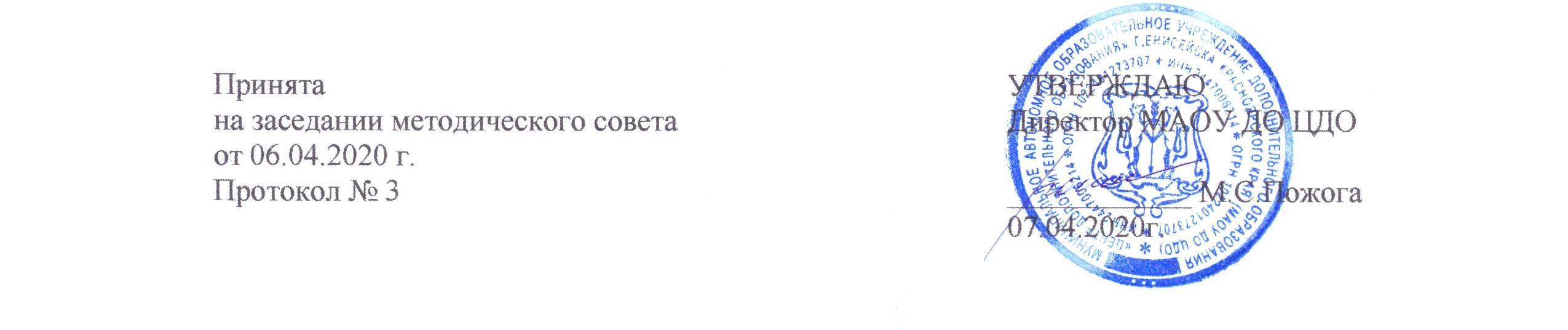 Дополнительная общеобразовательная общеразвивающая программа естественнонаучной направленности«МИр цветов»Уровень программы: базовыйВозраст обучающихся: 8-12 летСрок реализации: 1 годЕнисейск, 2020СОДЕРЖАНИЕРаздел 1. Комплекс основных характеристик дополнительной общеобразовательной общеразвивающей программыПояснительная запискаЦели и задачи программыСодержание программыПланируемые результатыРаздел 2. Комплекс организационно-педагогических условий реализации программы, включающий формы аттестации2.1. Календарный учебный график2.2. Условия реализации программы2.3. Формы аттестации и оценочные материалы2.4. Методические материалы2.5. Список литературыПриложение 1. . Календарно-тематическое планирование на 2020/2021 учебный год (1 год обучения)Раздел 1. «Комплекс основных характеристик дополнительной общеобразовательной общеразвивающей программы «Мир цветов»   Пояснительная запискаНаправленность. Программа имеет естественнонаучную направленность, нацелена на формирование научной картины окружающего мира, развитие познавательной активности в сфере естественных наук, интереса к изучению объектов живой природы, рациональное использование ее даров и их охрану, экологическое воспитание. Освоение содержания программы следует рассматривать с одной стороны, как средство формирования интереса к цветоводству, как к науке, а с  другой стороны – как средство привития дизайнерских способностей у школьников.Актуальность программы определяется  приоритетными направлениями государственной политики в области образования, на первое место в основных направлениях организации воспитания и социализации учащихся ставится «формирование ценностного отношения к природе, к окружающей среде, бережного отношения к процессу освоения природных ресурсов региона, страны, планеты». В настоящее время ритм сегодняшней обыденной жизни, искусственная индустриальная среда городов создают дисбаланс природной и социальной среды.  Основным из решений данной проблемы является воспитание «нового» человека, становление экологической культуры личности и общества.  Данная программа разработана также с целью реализации социального заказа общества, так как администрация города Енисейска ежегодно заключает договор с Центром дополнительного образования  (Станция юных натуралистов) по озеленению центральной территории города. Содержание программы позволяет ребятам оказать значимую пользу для города в его озеленении,  попробовать себя в будущей профессии, на практике применяя свои знания и умения.За последние годы профессии цветовода и ландшафтного дизайнера стали не только востребованными, но и чрезвычайно модными. Однако ландшафтное искусство требует почти энциклопедических знаний в области архитектуры и строительства, проектирования, ботаники и  растениеводства, истории и даже философии. Во многих городах имеются курсы ландшафтного дизайна, но все они рассчитаны на взрослых людей, имеющих либо биологические, архитектурные, сельскохозяйственные знания.Новые строительные объекты «сдают» после проведения работ по внешнему и внутреннему озеленению. Это один из показателей роста культурного и эстетического уровня людей.Работа с юными цветоводами позволяет решать важные учебно-воспитательные задачи, способствует формированию сознательного отношения к труду, развитию экологической культуры путем вовлечения обучающихся в самостоятельную творческую, социально значимую работу. Новизна программы.  Данная программа предполагает объединение биологического, психологического и художественного подхода в изучении растений, а так же в использовании декоративно-прикладного творчества, способствующего поддержанию неослабевающего интереса в изучении их биологических особенностей. Отличительные особенности. Программа является модифицированной, и  разработана на основе программы  «Цветоводство и ландшафтный дизайн» автора Л.А. Алдошкиной педагога дополнительного образования от .   Кроме того, использована типовая программа «Юный цветовод»  для учреждений дополнительного образования (сборник), программы «Мир растений», «Ландшафтный дизайн» для учащихся более старшего возраста. В программе реализованы  многочисленные рекомендации по цветоводству и собственный опыт педагога. Изучение данной программы позволяет ориентировать учащихся сразу на несколько профилей обучения: эколого-биологический, агротехнологический, художественно-эстетический. Учащиеся получают не только биологические основы  цветоводства, но учатся осуществлять квалифицированный уход за растениями и использовать их при оформлении интерьера помещений, создании цветников. Программа дает возможность учащимся ближе познакомиться с  особенностями комнатного цветоводства.Особенностью программы  «Мир цветов» является то, что основу его составляет активная деятельность, направленная на пробу своих сил, поиск интересных творческих решений, выбор своего дела и достойное его завершения в виде реального, осязаемого результата. Таким образом, знания, полученные в ходе прохождения программы, помогут ребятам сориентироваться в выборе будущей профессии.Педагогическая целесообразность. Разделы программы направлены на практическую подготовку детей к самостоятельной жизни и труду, на формирование у них знаний и умений, способствующих социальной адаптации, на повышение общего развития. Основными задачами программы является формирование у обучающихся практических и социально значимых навыков, которые позволяют им вести самостоятельную жизнь по завершению школьного обучения, правильного осознания перспектив будущей жизни, умения самостоятельно решать возникающие вопросы. Важная часть занятий – формирование морально-этических норм поведения, выработка навыков сохранения природных ресурсов; развитие чувства прекрасного, художественного вкуса (при оформлении клумб, рабаток, цветников), умения видеть красоту и неповторимость окружающей природы, эстетического вкуса при организации быта в моменты аранжировки помещений растениями. Приобретая практические умения и навыки в области ухода за растениями, дети получат возможность удовлетворить свои потребности в созидании, реализовать желание создавать что-то своими руками.Работа с цветочными культурами таит в себе возможности сближения детей с родной природой, воспитания бережного, заботливого отношения к ней, приобщение учащихся к труду. Физический труд на свежем воздухе способствует общему улучшению здоровья и снятию стрессовых состояний.Методика работы с детьми среднего возраста предполагает развитие способностей обучающихся к выполнению работ с нарастающей степенью трудностей. Распределение учебного материала дает возможность изучить как однолетние, так и многолетние цветочно-декоративные растения, разнообразие комнатных растений. Учащиеся выращивают рассаду однолетних и многолетних растений, размножают комнатные растения, а также работают над составлением и реализацией авторского  проекта цветочно-декоративных композиций.  Летние каникулы рационально используются для организации учебно-трудовой практики на учебно-опытном участке учреждения.Адресат программы. Программа  ориентирована на детей 8-12 лет, разработана с учетом их психологического и физического развития. Дети этого возраста отличаются большой жизнерадостностью, внутренней уравновешенностью, постоянным стремлением к активной практической деятельности. Эмоции занимают важное место в психике, им подчинено поведение ребят. У учащихся этого возраста уже формируется научный тип мышления, ориентирующего на общекультурные образцы, нормы, эталоны и закономерности взаимодействия с окружающим миром. Они способны к самостоятельной постановке новых учебных задач, проектированию собственной учебной деятельности и построению жизненных планов во временной перспективе. Активно овладевают коммуникативными средствами и способами организации кооперации и сотрудничества; развитием учебного сотрудничества, реализуемого в отношениях обучающихся с педагогом и сверстниками.Для них все большее значение начинают приобретать оценки их поступков не только со стороны старших, но и сверстников. Их увлекает совместная коллективная деятельность. Они легко и охотно выполняют поручения и отнюдь не безразличны к той роли, которая им при этом выпадает. Они хотят ощущать себя в положении людей, облеченных определенными обязанностями, ответственностью и доверием. Неудача вызывает у них резкую потерю интереса к делу, а успех сообщает эмоциональный подъем. Далекие цели, неконкретные поручения и беседы неуместны. Из личных качеств они больше всего ценят физическую силу, ловкость, смелость, находчивость, верность. В этом возрасте ребята склонны постоянно мериться силами, готовы соревноваться буквально во всем. Их захватывают игры, содержащие тайну, приключения, поиск, они весьма расположены к эмоционально окрашенным обычаям жизни, ритуалам и символам. Они охотно принимают руководство старшего. К его предложениям относятся с доверием и с готовностью откликаются на них. Доброжелательное отношение и участие вожатого вносят оживление в любую деятельность ребят, и вызывает их активность.При составлении программы учитывалось то обстоятельство, что дети данного возраста очень общительны, они активно ищут контакты, а значит, для них будет очень целесообразна коллективная деятельность, чередование творческих поручений, интеллектуальные викторины, спортивные игры, конкурсы, подвижные игры.Программа «Мир цветов» рассчитана на один год обучения. В объединение принимаются все желающие, не имеющие противопоказаний по состоянию здоровья (мальчики и девочки). Проводится стартовая диагностика (входной контроль) с целью выяснения уровня готовности ребенка и его индивидуальных особенностей (интересов, первичных умений и навыков, мотивации для занятий и т.п.). При наборе не учитывается степень предварительной подготовки, наличие способностей, физическое здоровье детей. Количество детей в группе – 12 человек. Объединения формируются по интересам в группы учащихся либо одного возраста или разных возрастных категорий (разновозрастные группы), учитывается также выбор детьми удобного времени для занятий.Особенности организации образовательного процесса. При изучении программы большое количество времени отводится на изучение цветочных растений в условиях учебных кабинетов, теплиц, учебно-опытного участка посредством наблюдений, и практической деятельности по уходу за ними, с помощью педагога, выполнение практических работ и простейших экспериментов.Для организации творческого процесса в программе предусмотрена система проблемных вопросов, творческих заданий, проведение исследовательской работы.  Значительная часть занятий проводится в форме коллективной работы, что способствует сплочению группы, развитию дружеских отношений среди ребят. При необходимости проводятся индивидуальные занятия. Это имеет большое значение при подготовке к биологическим, экологическим и другим конференциям и олимпиадам, а также совершенствования знаний в биологических областях.Уровень программы: базовый. Ориентирует детей на образовательные программы следующего уровня Центра дополнительного образованияСроки реализации программы. Срок обучения программы составляет 1 год. Продолжительность образовательного процесса - 144 часов.Режим занятий. В неделю проводится два занятия длительностью - 45 минут с 10 минутным перерывом.  Чередуются занятия аудиторные, выезды на природу, культурно-досуговые.Форма обучения. Форма обучения - очная. Программа предполагает возможность формирования индивидуальных образовательных маршрутов учащихся через разработку индивидуальных учебных планов и индивидуальных учебных программ, в том числе для учащихся с ограниченными возможностями здоровья. Имеется опыт реализации программы с помощью дистанционных технологий, а также с использованием сетевой формы.Формы организации образовательного процесса, методы и технологии обучения описаны в разделе 2.4.1.2. Цели и задачи программы.Цель: развитие экологической и художественно-эстетических  компетенций учащихся через освоение базовых знаний, умений и навыков работы с цветочно-декоративными растениями. Задачи:Личностные -  развить  коммуникативные качества и чувство ответственности за свои поступки;- сформировать ответственное отношение к обучению, проявлять готовность к самостоятельным поступкам и действиям на благо природы;- сформировать осознанное, доброжелательное и уважительное отношение к другому человеку, его мнению;- развить общую экологическую культуру, аналитические способности.Метапредметные- формировать универсальные учебные действия (регулятивные, познавательные, коммуникативные) через решение поисковых и исследовательских задач, а именно- сформировать умения определять и формулировать задачи на занятии с помощью учителя, планировать и оценивать свою деятельность;- сформировать умения планировать учебное сотрудничество с педагогом и сверстниками;- сформировать умения структурировать знания, осознанно и произвольно строить логические, речевые высказывания, адекватно оценивать  результат своей деятельности;Предметные:- сформировать у учащихся целостное представление о мире природы и месте человека в нём;- сформировать у учащихся представления о роли и значении цветочных растений в жизни человека;- познакомить учащихся с историей цветоводства, ландшафтного дизайна;- расширить, систематизировать знания учащихся о цветочных растениях, о видовом разнообразии;- сформировать навыки исследовательской деятельности;- сформировать умение проектировать свою деятельность с точки зрения экологической безопасности;- сформировать практические умения и навыки по уходу за цветочными растениями.Содержание программыУчебный планСодержание учебного планаТема 1. Вводное занятие, инструктаж по охране труда.  Введение в образовательную программу «Знакомство с разнообразием цветочно-декоративных растений».Теория: Ознакомление с грунтовыми и комнатными цветочно-декоративными растениями. Кустарниками, травами, используемыми для озеленения.Практика: Экскурсия по кабинетам учреждения, в теплице и на учебно-опытном участке.Тема 2. Комнатное цветоводство.Теория: История  и традиции цветоводства.  Классификация комнатных растений, Группировка комнатных растений. Ознакомление с комнатными  растениями (пеларгония (герань), эуфорбия (молочай), крассула (денежное дерево), бриофиллум (каланхоэ), зигокактус (декабрист), полисцеаст (оленьи рожки). Прошлое, настоящее и будущее растениеводства. Эколого – биологические особенности комнатных растений в местах естественного  произрастания. Декоративное качество растений. Знакомство с представителями растений пустынь, растений тропического леса, растений субтропиков. Места естественного произрастания комнатных цветочно – декоративных растений. Значение комнатных растений.  Жизненные формы комнатных растений (лианы – плющ, монстера, сингониум; ампельные - (фиттония), традесканция, зебрина; суккуленты – крассула, опунция, зигокактус; слуковичные – бегония, зеферантес, амариллис; травянистые – хлорофитум, бегония, кислица; древесные – лавр, фикус, олеандр).   Растения субтропиков. Условия роста растений в субтропиках – влажность, температура воздуха, почва. Знакомство с представителями этой группы растений – цитрусовыми, пеларгонией, фуксией, олеандром,  аспидистрой,  драценой, плющом и другими растениями. Биологические особенности этих растений. Размножение. Уход за растениями в комнатных условиях.  Растения тропического леса Условия роста растений в тропическом лесу. Особенности тропического леса в отличие от нашего леса – влажность, температура воздуха, почва. Приспособление растений к жизни в тропическом лесу. Знакомство с представителями этой группы растений – фикусом, монстерой, филодендроном, бегониями. Традесканцией, циперусом, папоротниками, пеперомией, и другими.  Эпифитное дерево оригинальное размещение бромелиевых и эпифитных растений. Биологические особенности растений тропического леса. Значение и их применение. Размножение. Уход за ними в комнатных условиях. Растения пустынь – суккуленты Географическое распространение  суккулентов. Условия роста растений в пустыне – температура воздуха, влажность и почва. Приспособление растений к неблагоприятным условиям жизни в пустыне. Знакомство с представителями этой группы растений – алоэ, кактусами, агавой,  гастерией, финиковой пальмой, амариллисом, кливией, хлорофитумом, аспарагусом, Биологические особенности этих растений.  Значение и их применение. Размножение. Уход за ними в комнатных условиях.      Практические занятия.  Выбор растений для кактусария или композиции суккулентов. Особенности строения емкости для суккулентов. Заготовка грунта. Составление проекта. Изготовление композиции. Уход за растениями – полив, рыхление почвы.Метаморфозы. Ксерофиты. Мезофиты. Гигрофиты. Экология.  Содержание комнатных цветов.Практика. Работа с определителями комнатных растений. Изучение метаморфоз листьев комнатных растений. Уход за комнатными растениями. Паспортизация. Расположение растений в интерьере. Размещение на полу, на стене, на подставе. Зеленая стена.  Зеленый сад.Тема 3. Биологические особенности однолетних цветочно-декоративных растений и уход за ними.Теория:  Биологические особенности комнатных растений: требовательность комнатных растений к влаге, воздуху, температуре, освещению. Классификация комнатных растений. Понятие светолюбивые, теневыносливые, влаголюбивые, теплолюбивые, виды ухода за комнатными растениями и сроки его проведения в связи с биологическими особенностями растений и временем года. Значение перевалки и пересадки растений. Сроки и техника проведения этой работы.Познакомить с выбором растений, условиями содержания комнатных растений. Питательные вещества, необходимые для развития комнатных растений, Виды удобрений, их характеристика. Подкормка, как добавочное питание. Сроки, правила и количество подкормок в течении вегетационного периода. Досветка, закаливание, перевалка.Практика:  Расстановка комнатных растений в помещении с учетом освещенности, температуры, влажности воздуха. Группировка комнатных растений. Приготовление субстратов, подкормка, опрыскивание, обмывание листьев, рыхление почвы в горшках, мытье горшков, удаление пожелтевших листьев, посадка комнатных растений, перевалка, пересадка, прищипка, обрезка, омоложение комнатных растений.  Приготовление раствора органических, минеральных удобрений. Подкормка комнатных растений.Наблюдение за ростом и развитием комнатных растений. Подведение итогов по выяснению лучших агротехнических приемов по уходу за комнатными растениями.Составление календаря подкормки комнатных растений. Работа со справочной литературой по подкормке комнатных растений. Наблюдение за ростом и развитием комнатных растений. Подготовка опытов по выявлению лучших доз и сроков подкормки.Работа со справочной литературой, паспортизация растений.Тема 4. Способы  размножения  цветочных растений и уход за ними.Теория: Способы размножения комнатных, грунтовых растений. Технология размножения растений: семенами, стеблевыми, листовыми черенками, отпрысками, дочерними растениями, отводками, делением куста, луковицами, детками. Условия, необходимые для укоренения черенков. Правила черенкования и пересадки укоренившихся черенков.Практика: Размножение стеблевыми и листовыми черенками, отпрысками, дочерними растениями, делением куста и отводками, размножение луковичных растений, размножение семенами. Деление куста на примере сансивьерии.   Размножение черенками на примере гибискуса, бегонии.  отпрысками – хлорофитум,  корнивищамиаспидистра, ципирус, луковицами - зеферантес, клубнями – глоксиния, бегония. Размножение детками на примере хлорофитума.Заготовка песка, земли. Подготовка ящиков для посадки. Черенкование комнатных растений. Наблюдение за укоренением черенков, уход за черенками. Постановка опытов по выявлению лучших субстратов для укоренения черенков комнатных растений.Изучение внешнего строения луковиц и семян растений.Тема 5. Теоретическая часть: Вредители и болезни цветочно-декоративных растений и борьба с ними.Теория: вредители и болезни цветочно-декоративных растений и вред, причиняемый ими. Ознакомление с наиболее распространенными болезнями (ржавчина, пятнистости, корневые гнили, и другие)  и вредителями (тля, белокрылка, паутинный клещ и др.). Меры борьбы с вредителями болезней и учетом их биологических особенностей. Знакомство с опрыскивателем и его устройством. Обработка растений против вредителей болезней.Практика: Работа с определителем вредителей и болезней. Наблюдение за состоянием больных растений, за появлением вредителей и болезней.Тема 6. Цветочно-декоративные растения открытого грунта. Выращивание рассады однолетних цветочно-декоративных растений.Теория: Ознакомление с  грунтовыми однолетними растениями (тагетис, петуния, сальвия, цинния, календула и другими). Декоративные однолетние растения (красивоцветущие, декоративно-лиственные). Особенности выращивания однолетников. Сроки и способы посева. Уход за посевами.  Декоративные двулетние растения. Особенности выращивания двулетников. Условия, необходимые для посева семян, выращивания рассады в ящиках,  теплице, парниках. Понятие о почве, ее свойствах, плодородии. Питание растений из почвы, значение обработки и внесение удобрений для роста и развития растений.Практика: Подготовка ящиков и земли для посева. Посев семян. Написание и установка этикеток на ящиках. Уход за посевами, полив, подкормка, рыхление, прополка,  досветка, пикировка. Уход за рассадой. Наблюдение за ростом и развитием однолетников.Тема 7. Основы  Ландшафтного дизайнаТеория: История ландшафтной архитектуры. Экологическое и градостроительное значение и роль зеленых насаждений. Значение зеленых насаждений для архитектуры и благоустройства городов.  Декоративные растения и ландшафтные композиции. Особенности ухода за декоративными растениями. Разновидности цветников. Правила размещения растений. Виды и типы озеленения (вертикальное озеленение -пергола, зеленая беседка, трельяж; газон, розарий, искусственные водоемы, альпинарии и рокарии).  Элементы оформления участка.  Виды посадок (солитерные и групповые).  Разновидности цветников (клумба, бордюр, газон). Агротехнические правила высадки в грунт рассады и уход за ней.Практика: Экскурсия по г. Енисейску ознакомление с основными видами и типами озеленения городской территории, с ландшафтной архитектурой города. Проектирование и озеленение ландшафта. Составление композиций. Проектирование цветников. Составление и заполнение схем. Летние работы по озеленению  на учебно-опытном участке на территории  МАОУ ДО ЦДО. Пересадка цветущих однолетних растений в горшки (львиный зев, тагетис, сальвии, петунии).2.4. Планируемые результатыЛичностные результаты.- ответственно относится  к обучению, проявляет  готовность к самостоятельным поступкам  и действиям на благо природы;- проявляет  осознанное, доброжелательное и уважительное отношение к другому человеку, его мнению;- следует в своей деятельности нормам природоохранного, нерасточительного, здоровьесберегающего поведения.Метапредметные результаты.-  ставит и формулирует цели и задачи своей деятельности, планирует и оценивает ее;- осуществляет поиск необходимой информации для выполнения учебных заданий с использованием учебной, научно-популярной литературы, в сети Интернет, устанавливает причинно-следственные связи, аргументировано отстаивает свою точку зрения;- умеет строить логические рассуждения, умозаключения, строит сообщения;- проявляет познавательную инициативу в учебном сотрудничестве;- умеет работать в команде, приходить к общему решению проблемы, строить диалог;Предметный результат.Учащиеся знают:- растения, выращиваемые в цветниках и в комнатных условиях;  однолетних цветковых растений; - сроки созревания семян однолетних цветковых растений; - понятия борозда, глубина вскапывания; - виды крупносеменных однолетних цветковых растений; - правила заготовки земляных смесей и их применение; - основные правила ухода за комнатными растениями; - правила ухода за кустарником и поддержания определённой формы и размеров путём обрезки побегов; - назначение парников и теплиц; - правила ухода за сквером в зимнее время; - способы семенного и вегетативного размножения, особенности и сроки посева семян, состав земляной смеси; - правила организации рабочего места; - правила безопасности труда; - терминологию работ по профилю; - технологические сведения об оборудовании и инструментах.Учащиеся умеют:- выращивать рассаду однолетних и многолетних    декоративных растений, с последующим  высаживанием в открытый грунт;- размножать комнатные растения;- ухаживать  за цветочно-декоративными растениями;- творчески разрабатывать проект ландшафтного дизайна и реализовывают их.- исследовательской и проектной деятельностью с учетом экологической безопасности.Раздел 2. Комплекс организационно-педагогических условий реализации программы, включающий формы аттестации2.1. Календарный учебный график	Календарно-тематическое планирование (приложение 1).Условия реализации программыМатериально- техническое обеспечение.Занятия проводятся как в учебной аудитории, где имеются разнообразные цветочные растения и которое оборудовано удобными для длительных занятий столами, стульями, доской и отдельным столом  для размещения пособий, так и в теплице, на учебно-опытном участке.В ходе занятий используются ботанические коллекции, микроскопы, бинокуляры, лупы, иллюстрированные словари. Для проведения занятий имеется мультимедийный проектор и ноутбуки, Интернет.Для реализации программы имеются необходимый инвентарь (грабли, лопаты,  и т.д.) и инструменты по уходу за комнатными растениями (лейки, ножницы и т.д).Информационное обеспечениеИмеется  библиотека, состоящая из определителей, справочников, гербариев, атласов, плакатов, практикумов, лабораторного оборудования, карт растительности, ландшафтнаякарта мира, а также рисунки и открытки комнатных растений, и растений, представляющие разные экологические группы.Видеофильм «Береги природу» (DVD).Презентации, разработанные педагогом1. День Великой победы.2. Весна идет.3. Экоурок.Кадровое обеспечение.Педагог, работающий по данной программе имеет профессиональное педагогическое образование, специализацию в области биологии и экологии. Осуществляет дополнительное образование учащихся  в соответствии с содержанием программы, развивает их разнообразную творческую деятельность через исследовательские и социальные проекты. Выявляет творческие способности учащихся,  способствует их развитию, формированию устойчивых профессиональных интересов и склонностей. Организует разные виды деятельности учащихся, ориентируясь на их личности, осуществляет развитие мотивации их познавательных интересов, способностей. Обеспечивает и анализирует достижения учащихся. Обеспечивает охрану жизни и здоровья  во время образовательного процесса,  соблюдение правил охраны труда и пожарной безопасности.2.3. Формы аттестации. Оценочные материалыКритерии результатов текущего контроля обучения Итоговая аттестация	Итоговая аттестация проводится в форме защиты исследовательской работы.Критерии оценки исследованияКритерии оценки защиты работыМаксимальное количество баллов, которое может набрать ученик равно 35. Это количество складывается из 21 балла по критериям проектной (или исследовательской) работы и 12 баллов по критериям защиты проектной (или исследовательской) работы, при этом член комиссии по своему усмотрению может добавить к сумме проставленных им баллов от 1 до 2 баллов, сопроводив их проставление  кратким разъяснением. 2.4. Методические материалыОсновными видами деятельности являются информационная, репродуктивная, творческая, исследовательская  и практическая. На занятиях большая часть времени отводится освоению практических умений и навыков.В процессе реализации модуля с учётом возрастных особенностей детей используются разнообразные методы обучения: проблемно-поисковый, объяснительно-иллюстрированный, наглядный, информационный, метод программирования, исследовательский, творческий метод и  методы мотивации и стимулирования. Использование игровых технологий, технологий здоровьесбережения позволяет снимать эмоциональное и мышечное напряжение.Формы занятий: индивидуальные; групповые; коллективные. Формы работы: 1.Работа с определителями и справочной литературой; 2.Паспортизация растений; 3.Профилактический осмотр растений; 4.Уход за комнатными растениями; 5.Создание тематических папок; 6.Размещение растений в помещении и на клумбах; 7.Озеленение коридоров и классов школы; 8. Работа с эскизами по разбивке цветников на пришкольном дворе. 9.Экскурсии; 10.Изучения современных исследований по характеру воздействия комнатных растений на окружающую среду и на человека; 11.Практические занятия по пересадке растений; 12.Практические занятия по размножению декоративных растений; 13.Выращивание молодых растений; 14.Лекции, беседы; 15.Проектная деятельность.Алгоритм учебного занятия2.5. Список литературыЛитература, используемая педагогом для разработки программы и организации образовательного процесса:Астахов В.В., Дюкарев Ю.В., Сарычев В.С. Заповедная природа Липецкого края. На рубеже тысячелетий. – Липецк, ООО «Факториал-принт», 2003Беккет К. Растения под стеклом. – М.: «Мир», 1988Белоус Ю.Н. Суккуленты начинающим и не только. – М.: Изд-во Эксмо; Донецк: Изд-во СКИФ, 2003Бибиков В.Ф., Бибиков Ю.А. Цветоводство. Мн.: Выш.шк., 1992Быховец А.И., Гончарук В.М. Комнатные и садовые растения. – Мн.: ООО «Харвест», 2004Волшебный мир цветов /Сост. Рукавчук Л.Н. – СПб.: BRA «МиМ-Экспресс», 1997Григоренко Ю.Н., Пушина М. А. Здравствуй, наш лагерь! – М.: Педагогическое общество России, 2004Дмитриев Ю.Д.  Занимательная биология. – М.:ИД «Дрофа», 1996Домбровский А.В. Метод проектов. Размышления собственными руками. – СПб.: Агентство образовательного сотрудничества, 2005Дополнительное образование и воспитание /журнал. №3, №10, №12. – ООО «Витязь», 2007Калугин М.А., Новоторцева Н.В. Развивающие игры для младших школьников. Кроссворды, викторины, головоломки. – Ярославль: «Академия развития»,1997Мак-Миллан Броуз Ф. Размножение растений. – М.: «Мир», 1987Погребняк Л.П. Права, обязанности и ответственность участников образовательного процесса. - М., Центр педагогического образования, 2008Потапова С.П. Практикум по цветоводству. - М.: Колос, 1984Уроки детского творчества / Под ред. Дюминой Г. – М.: «Внешсигма», 1999Селевко Г.К. Научи себя учиться. М.: Народное образование, НИИ школьных технологий, 2006Сидорова М.А. Европейская флористика. – М.: Издательство «Ниола-Пресс», 2007Степанова Г.В. Творческое воспитание школьников. Педагогические мастерские. – М.: ЦГЛ, 2006Хессайон Д. Г. Все о болезнях и вредителях растений. - М.: «Кладезь-Букс», 2002Чувикова А. А., Потапов С. П., Черных Т.Г., Коваль А.А. Практикум по цветоводству. - М.: Колос, 1984
Литература, рекомендуемая для детей и  родителей по данной программе: Азбука цветовода /Сост.Лявер Н. С.- Мн.: Парадокс,1999Бабенко В.Г., Алексеев В.Н., Дорохин Л.Н. Мифы и растения. – М.: ООО «Издательство «РОСМЭН-ПРЕСС», 2004Клевенская Т.М. Цветы в интерьере. М.: «Агропромиздат»,1990Кудрявец Д.Б., Петренко Н.А. Как вырастить цветы. М.: Просвещение, 1993Кузнецова М.А., Резникова А.С. Сказания о лекарственных растениях. – М.: «Высшая школа», 1992Лучник А.Н. Энциклопедия декоративных растений умеренной зоны. – М.: Институт технологических исследований,1997Миллер М.с. Лучшие комнатные растения. – М.: ЛАДА; ЦИТАДЕЛЬ-ТРЕЙД, 2004Немченко Э.П. Многолетние цветы в саду. – М.: ЗАО «Фитон+», 2001Новикова Е.Ф. Вдохновение: Аранжировка цветов. Флористика. – Мн:ПП «МЕТ», 1994Полунина В.Н., Капитунова А.А. Гербарий: Составление композиций и орнамента.- М.:ООО «Издательство АСТ»: ООО «Издательство Астрель», 2001Серпухова В.И., Тавлинова Г.К. Комнатные и балконные растения. - М.: Прейскурантиздат,1991Фролова Т.В. Цветоводство от А до Я. -  Ростов-на -Дону, «Феникс», 2002Хейц Х. Комнатные растения. Цветы в доме. Все о 200 самых популярных комнатных растениях. – М.: АСТ:Астрель, 2007Хессайон Д.Г. Все об альпинарии и водоеме в саду. – М.: «Кладезь-Букс», 2001Хессайон Д.Г. Все об аранжировке цветов. – М.: «Кладезь-Букс», 2001Хессайон Д.Г. Все о газоне. – М.: «Кладезь-Букс», 2001Хессайон Д.Г. Все о  декоративных деревьях и кустарниках. – М.: «Кладезь-Букс», 2001Хессайон Д.Г. Все  о клумбовых растениях. – М.: «Кладезь-Букс», 2001Цветы мира /куратор серии И. Кошелев. – М.: Аванта , 2003Энциклопедия комнатного цветоводства /Сост. Головкин Б.Н. – М.: Колос,1993ПРИЛОЖЕНИЕ 1.Календарный учебно-тематический планпо дополнительной общеобразовательной общеразвивающей программе«Мир цветов»на 2020-2021 учебный годАвтор-составитель:Е.Ю. Чуруксаева, педагог дополнительного образования№п/пТемаКоличество часовКоличество часовКоличество часов№п/пТемаВсегоТеорияПрактикаПрактикаФормы аттестации/ контроля1Вводное занятие, инструктаж по охране труда. 1. Введение в образовательную программу «Знакомство с разнообразием цветочно-декоративных растений».2111Опрос2.Комнатное цветоводство44143030Проект3.Биологические особенности  цветочно-декоративных растений и уход за ними.2481616Демонстрация4.Размножение и уход  за комнатными растениями.2061414Практическая работа5.Цветочно-декоративные растения открытого грунта. Выращивание рассады однолетних цветочно-декоративных растений.2662020Проект6.Вредители и болезни цветочно-декоративных растений и борьба с ними4222Презентация7.Основы ландшафтного дизайна2461818Исследовательская работаИтого14443101101Начало учебного годаОкончание учебных занятийКоличество  дней \ часов в учебный год1 полугодие2 полугодие 1 год обучения1сентября31 мая72 дня / 144 часа32 дня / 64 часа40 дней / 80 часовВид контроляЦель проведенияВремя проведенияФорма проведениявходной контрольопределение уровня развития учащихся на начальном этапе реализации образовательной программыв начале учебного года (сентябрь)БеседаАнкетирование «Юный цветовод»наблюдениетекущий контрольопределение степени усвоения обучающимися учебного материала, степень сформированности учебных навыковв течение учебного года: на каждом занятии, в конце изучения темытестированиепроведение лабораторных, практических «Паспортизация растений», творческих  работ.промежуточный контрольопределение степени усвоения обучающимися учебного материала, определение промежуточных результатов обученияЕжегодно в декабрезащита дневников наблюдений,участие в конкурсных мероприятиях,тестирование.Итоговая аттестацияопределение результатов обучения по итогам реализации образовательной программыв конце курса обучения (май)защита проектов «Мой цветник»,доклады, праздник цветов.Мониторинг результатов обученияМониторинг результатов обученияМониторинг результатов обученияМониторинг результатов обученияМониторинг результатов обученияМониторинг результатов обученияПоказатели(оцениваемыепараметры)Критерии	Критерии	Степень выраженностиоцениваемого качестваКол-во балловМетоды диагностикиТеоретическая подготовкаТеоретическая подготовкаТеоретическая подготовкаТеоретическая подготовкаТеоретическая подготовкаТеоретическая подготовкаТеоретическиезнания (поосновным темамучебно-тематическогоплана)Соответствиезнаний ребенкапрограммнымтребованиямМинимум. Освоил менее 50% материала.Минимум. Освоил менее 50% материала.1Наблюдение,опросТеоретическиезнания (поосновным темамучебно-тематическогоплана)Соответствиезнаний ребенкапрограммнымтребованиямХорошо. Освоил от 50% до 80% материала.Хорошо. Освоил от 50% до 80% материала.2Наблюдение,опросТеоретическиезнания (поосновным темамучебно-тематическогоплана)Соответствиезнаний ребенкапрограммнымтребованиямОтлично. Освоил от 80% до 100% материала.Отлично. Освоил от 80% до 100% материала.3Наблюдение,опросВладениеспециальнойтерминологиейОсмысленноеиспользованиетерминологииМинимум. Не использует в речи специальную терминологию Минимум. Не использует в речи специальную терминологию 1СобеседованиеВладениеспециальнойтерминологиейОсмысленноеиспользованиетерминологииХорошо. Употребление терминовХорошо. Употребление терминов2СобеседованиеВладениеспециальнойтерминологиейОсмысленноеиспользованиетерминологииОтлично. Грамотная речь специалистаОтлично. Грамотная речь специалиста3СобеседованиеПрактическая подготовка учащегосяПрактическая подготовка учащегосяПрактическая подготовка учащегосяПрактическая подготовка учащегосяПрактическая подготовка учащегосяПрактическая подготовка учащегосяПрактическиеумения и навыки,предусмотренныепрограммой (поосновным темамучебно-тематическогоплана)Соответствиепрактическихумений и навыковпрограммнымтребованиямМинимум. Освоил менее 50% материала.Минимум. Освоил менее 50% материала.1ИтоговыепрактическиеработыПрактическиеумения и навыки,предусмотренныепрограммой (поосновным темамучебно-тематическогоплана)Соответствиепрактическихумений и навыковпрограммнымтребованиямХорошо. Освоил от 50% до 80% материала.Хорошо. Освоил от 50% до 80% материала.2ИтоговыепрактическиеработыПрактическиеумения и навыки,предусмотренныепрограммой (поосновным темамучебно-тематическогоплана)Соответствиепрактическихумений и навыковпрограммнымтребованиямОтлично. Освоил от 80% до 100% материала.Отлично. Освоил от 80% до 100% материала.3ИтоговыепрактическиеработыТворческие навыкиКреативность испособностьобъяснить своёвиденье принеординарномподходе.Минимум. Выполнение задания по шаблону педагога.Минимум. Выполнение задания по шаблону педагога.1Участие вконкурсах,практическиезадания,ИтоговыйпроектТворческие навыкиКреативность испособностьобъяснить своёвиденье принеординарномподходе.Хорошо. Внесение чего-либо нового в 2 решение задания педагога.Хорошо. Внесение чего-либо нового в 2 решение задания педагога.2Участие вконкурсах,практическиезадания,ИтоговыйпроектТворческие навыкиКреативность испособностьобъяснить своёвиденье принеординарномподходе.Отлично. Способность решать стандартные/нестандартныепроблемы, проявляя семантическую гибкость — увидеть в объекте новыепризнаки, найти новое использование.Отлично. Способность решать стандартные/нестандартныепроблемы, проявляя семантическую гибкость — увидеть в объекте новыепризнаки, найти новое использование.3Участие вконкурсах,практическиезадания,Итоговыйпроект№КритерийОценка (в баллах)1Постановка исследовательской проблемы0 – репродуктивная работа, нет обобщений, проблема не сформулирована;1 – работа репродуктивна, но сделаны самостоятельные обобщения; цели и задачи аморфны;2 – частично поисковая работа, сформулированы проблемы по отдельным аспектам работы (не по теме в целом);3 – работа исследовательская, полностью посвящена решению одной самостоятельно сформулированной проблемы.2Актуальность и оригинальность темы0 – тема всем известна, подробно изучена; не показано, чем обусловлен выбор кроме субъективного интереса;1 – тема известна, но имеет малоизученные аспекты;2 – малоизученная тема или оригинально поставленная проблема;3 – малоизученная тема и оригинально поставленная проблема.3Структурность и логичность рассуждений, обоснованность выводов0 – бессистемное изложение;1 – имеется некоторая логичность при отсутствии целостности;2 – логичное, структурированное изложение при отсутствии некоторых важных аргументов (или присутствует лишняя информация)3 – цель реализована последовательно, выводы полностью обоснованы, имеются все необходимые выкладки. 4Глубина и оригинальность исследования0 – работа поверхностна, не оригинальна; источники имеют сомнительный характер;1 – работа строится в основном на популярной литературе, хотя может быть один серьёзный источник;2 – проблема рассматривается содержательно, но не оригинально;3 – проблема рассматривается на глубоком содержательном уровне, работа оригинальна.5Анализ литературных источников и их корректное использование0 – нет ссылок на авторов (плагиат), материалы источников сопоставляются без всякого серьёзного анализа;1 – имеются редкие ссылки, не во всех необходимых случаях; сопоставления корректные;2 – содержатся необходимые ссылки при корректном сопоставлении;3 – умелое использование авторитетных источников для аргументации своей точки зрения.6Количество источников0 – нет списка литературы;1 – один – два серьёзных источника;2 – несколько серьёзных источников при упущении некоторых важных аспектов;3 – количество доступных ученику источников оптимально.7Оформление исследование0 – работа неаккуратна и бесструктурна; 1 - работа оформлена аккуратно, но структура не строгая, есть ошибки;2 - работа оформлена аккуратно, но структура не строгая,  явные ошибки отсутствуют;3 – работа имеет чёткую грамотную структуру, обусловленную логикой темы№КритерийОценка (в баллах)1Убедительность и чёткость  изложения материала0 – изложение материала бессистемное, нечёткое, отсутствие владения материалом;1 – изложение структурировано, но доклад зачитывается (или доклад не зачитывается, но изложение не структурировано);2 – изложение структурированное, доклад не зачитывается, а рассказывается; есть недочёты в логической или эмоциональной убедительности; 3 – доклад излагается свободно, без зачитывания, структурировано, логически и эмоционально убедительно. 2Грамотность речи, владение специальной терминологией0 – речь безграмотна, специальной терминологией не владеет;1 – есть ошибки в изложении материала, плохо владеет специальной терминологией;2 – речь в целом грамотная, владеет специальной терминологией, допускает незначительные ошибки;3 – речь грамотная, свободно владеет специальной терминологией по проблеме проекта.3Качество демонстрационного материала (презентации)0 – демонстрационный материал отсутствует полностью;1 – представленный демонстрационный материал не используется в докладе (или используется, но он плохо оформлен);2 - представленный демонстрационный материал в докладе используется, но есть отдельные претензии к оформлению;3 - представленный хорошо оформленный демонстрационный материал используется в докладе, автор прекрасно ориентируется в нем.4Качество ответов на вопросы0 – не может ответить на задаваемые вопросы;1 – не может четко ответить на большинство вопросов;2 – отвечает на большинство вопросов;3 — отвечает на все вопросы убедительно и  аргументировано.Раздел или тема программыФорма занятияПриемы и методы организации образовательного процессаДидактический материалТехническое оснащениеФорма подведенияконтроляВведение в образовательную программу «Знакомство с разнообразием цветочно-декоративных растений».Беседа, рассказ, виртуальное путешествие.игровой, объяснительно-иллюстративныйнаглядный,видеофильм «Цветы - бабочки»ПКпроекторэкранУстный опросКомнатное цветоводствообъяснение материалабеседапрактическая работа, экскурсия в цветочный магазин, теплицу, наблюдениеигровой, объяснительно-иллюстративныйнаглядный,раздаточный материал для учащихся.Таблицы: Растения и животный мир.– картинки, иллюстрации,ПКпроекторэкран, садовые инструменты. Альбомы Карандаши,ПроектБиологические особенности  цветочно-декоративных растений и уход за ними.объяснение материалабеседапрактическая работа, коллективная и индивидуальная работа, наблюдение.игровой, объяснительно-иллюстративныйнаглядныйрепродуктивныйметод программирования (алгоритм действий)творческий (создание паспорта растений ),частично-поисковыйКниги, раздаточный материал для учащихся – таблицы. Тетради, Карандаши Картотека цветочно – декоративных растений. Карточки «Живая и неживая природа», «Классификация комнатных растений», «Времена года».ПКпроекторэкран, комнатные растения. Садовые инструмент ы. Альбомы КарандашиДемонстрацияРазмножение и уход  за комнатными растениями.Виртуальное путешествие в страну птиц,практическая работа, наблюдение, практическая работа, индивидуальная и коллективная работа, исследование.наглядныйчастично-поисковыйКниги, презентация « Способы размножения растений» раздаточный материал для учащихся – картинки. Тетради, Карандаши Картотека цветочно – декоративных растений.Гербарный материал, коробки с коллекциями семян;ПКпроекторэкран. Садовые инструмент ы. Альбомы КарандашиПрактическая работаЦветочно-декоративные растения открытого грунта. Выращивание рассады однолетних цветочно-декоративных растений.объяснение материала,беседа, рассказ, виртуальная экскурсия, экскурсии в парк,практическая работа, индивидуальная работа.объяснительно-иллюстративныйнаглядныйтворческий частично-поисковыйКниги, презентация «Разнообразие цветочных растений» «Экоурок».раздаточный материал для учащихся – картинки, дидактические игры, плакаты «Дикие и культурные растения»ПКпроекторэкранПроектВредители и болезни цветочно-декоративных растений и борьба с нимиобъяснение материалабеседапрактическая работа, индивидуальная работа.объяснительно-иллюстративныйнаглядныйтворческий (рисунки)частично-поисковыйпрезентация «Вредители растений». Тетради, Карандаши Картотека цветочно – декоративных растений.ПКпроекторэкранПрезентацияОсновы ландшафтного дизайнакруглый столпрактическая работаколлективная работа, индивидуальная работаигровойтворческийинформационныйисследовательский, частично поисковыйКниги, фотографии растений, журналы, энциклопедии,книги. Рисунки и открытки комнатных и грунтовых цветов. Презентация «День Великой победы».«Весна идет»ПКПроектор,простые и цветные карандаши альбомные листыИсследовательская работаБлокиЭтапыЭтап учебного занятияЗадачи этапаСодержание деятельностиПодготовительный1ОрганизационныйПодготовка детей к работе на занятии.Организация начала занятия, создание психологического настроя на учебную деятельность и активизация внимания.Подготовительный2ПроверочныйУстановление правильности и осознанности выполнения домашнего задания (если таковое было), выявление пробелов и их коррекция.Проверка домашнего задания (творческого,практического), проверка усвоения знанийпредыдущего занятия.Основной3Подготовительный (подготовка к новому содержанию)Обеспечение мотивации и принятие детьми цели учебно-познавательной деятельности.Сообщение темы, цели учебного занятия имотивация учебной деятельности детей(например, познавательная задача,  загадка - вопрос, сюжетная игра).Основной4Усвоение новых знаний и способов действийОбеспечение восприятия, осмысления и первичного запоминания связей и отношений в объекте изучения.Использование заданий и вопросов, которые активизируют познавательнуюдеятельность детей.Основной5Первичная проверка понимания изученногоУстановление правильности и осознанности усвоения нового учебного материала, выявление ошибочных или спорных представлений и их коррекция.Применение пробных практических заданий,которые сочетаются с объяснениемсоответствующих правил или обоснованием.Основной6Закрепление новых знаний, способов действий и их применениеОбеспечение усвоения новых знаний, способов действий и их применения.Применение творческих   заданий, которые выполняются самостоятельнодетьми.Основной7Обобщение и систематизация знанийФормирование целостного представления знаний по теме.Использование бесед, практических и самостоятельных  заданий.Основной8КонтрольныйВыявление качества и уровня овладения знаниями, самоконтроль и коррекция знаний и способов действий.Использование тестовых заданий, устного(письменного) опроса, а также заданий различного уровня сложности(репродуктивного, творческого).Итоговый9ИтоговыйАнализ и оценка успешности достижения цели, определение перспективы последующей работы.Педагог совместно с детьми подводит итог занятия.Итоговый10РефлексивныйМобилизация детей на самооценку.Самооценка детьми своей работоспособности,психологического состояния, причин некачественной работы, результативности работы, содержания и полезности учебной работы.№ п/пДата проведения занятияТема занятияКоличество часовКоличество часовМесто проведенияФорма занятияФорма контроля№ п/пДата проведения занятияТема занятияТеорияпрактикаМесто проведенияФорма занятияФорма контроля16.091. Введение в образовательную программу «Знакомство с разнообразием цветочно-декоративных растений».Экскурсия по учреждению, в теплицу, на учебно-опытный участок11ЦДОучебная аудиторияучебно-опытный участокЭкскурсия, беседа, Входной контрольОпрос18.09Комнатное цветоводствоИстория  и традиции цветоводства.  Значение комнатных растений.2ЦДОучебная аудиторияВиртуальное путешествие. БеседаОпрос 23.09Классификация комнатных растений. Ознакомление с комнатными растениями.2 ЦДОучебная аудиторияПрактическая работаСоставление схемы.Наблюдение за деятельностью детей25.09Классификация комнатных растений. Ознакомление с комнатными растениями.2 ЦДОучебная аудиторияПрактическая работаТест30.09Группировка комнатных растений. 2ЦДОучебная аудиторияПрактическая работаСоставление Таблицы.Наблюдение за деятельностью детей2.10Жизненные формы комнатных растений. Метаморфозы цветочных растений.11ЦДОучебная аудиторияРолевая игра, рассказ.Тест 7.10Изучение метаморфоз листьев комнатных растений.2ЦДОучебная аудиторияПрактическая работаСоставление Таблицы матаморфоз растений листьевАнализ работ9.10Ксерофиты. Мезофиты. Гигрофиты. Экология.  Разнообразие комнатных цветов. 2ЦДОучебная аудиторияПрактическая работа, беседаНаблюдение за деятельностью детей14.10Практика. Работа с определителями комнатных растений. 2ЦДОучебная аудиторияСамостоятельная работа.Наблюдение за деятельностью детей 16.10Практика. Работа с определителями комнатных растений. 2ЦДОучебная аудиторияСамостоятельная работа.Наблюдение за деятельностью детей21.10Работа с определителями комнатных растений. Паспортизация.2ЦДОучебная аудиторияСамостоятельная работаСоставление паспорта комнатного растенияАнализ работ23.10Растения субтропиков. Знакомство с представителями этой группы растений – цитрусовыми, пеларгонией, фуксией, олеандром,  аспидистрой,  драценой, плющом и другими растениями.11ЦДОучебная аудиторияПроведение викторины по распознаванию комнатных растений.Опрос 28.10Растения субтропиков. Знакомство с представителями этой группы растений – цитрусовыми, пеларгонией, фуксией, олеандром,  аспидистрой,  драценой, плющом и другими растениями.2ЦДОучебная аудиторияПроведение викторины по распознаванию комнатных растений.Тест 30.10Практика: Работа с определителями комнатных растений. Паспортизация.2ЦДОучебная аудиторияСамостоятельная работаСоставление Паспорта комнатногорастенияАнализ работ6.11Растения тропического леса. Знакомство с представителями этой группы растений - фикусом, монстерой, филодендроном, бегониями. Традесканцией, циперусом, папоротниками, пеперомией, и другими.11ЦДОучебная аудиторияСамостоятельная работа, БеседаСоставление кроссвордаНаблюдение за деятельностью детей11.11Растения тропического леса. Знакомство с представителями этой группы растений - фикусом, монстерой, филодендроном, бегониями. Традесканцией, циперусом, папоротниками, пеперомией, и другими.2ЦДОучебная аудиторияСамостоятельная работа, БеседаОпрос 13.11Практика: Работа с определителями комнатных растений. Паспортизация.2ЦДОучебная аудиторияСамостоятельная работа.Составление Паспорта комнатногорастенияАнализ работ18.11Практика: Работа с определителями комнатных растений. Паспортизация.2ЦДОучебная аудиторияСамостоятельная работа.Составление Паспорта комнатногорастенияАнализ работ20.11Растения пустынь – суккуленты. Знакомство с представителями этой группы растений – алоэ, кактусами, агавой.11ЦДОучебная аудиторияВиртуальное путешествие. Самостоятельная работа. игра – лото «Цветы» 25.11Растения пустынь – суккуленты. Знакомство с представителями этой группы растений – алоэ, кактусами, агавой.11ЦДОучебная аудиторияСамостоятельная работа.Тест27.11Практика: Работа с определителями комнатных растений. Паспортизация.2ЦДОучебная аудиторияСамостоятельная работа.Составление Паспорта комнатногорастенияАнализ работ2.12Расположение растений в интерьере, с учетом их биологических особенностей. 11ЦДОучебная аудиторияБеседа, самостоятельная работа.Наблюдение за деятельностью детей4.12Биологические особенности комнатных растений и уход за ними. Светолюбивые, теплолюбивые, светолюбивые, влаголюбивые комнатные растения..2ЦДОучебная аудиторияИгра, беседа.Викторина «Комнатные цветы»9.12Значение перевалки и пересадки растений. Сроки и техника проведения этой работы.2ЦДОучебная аудиторияБеседа, практическая работаНаблюдение за деятельностью детей11.12Понятие о почве, ее свойствах, плодородии. Досветка, закаливание растений.2ЦДОучебная аудиторияБеседа, самостоятельная работа.Анализ работы16.12Виды удобрений, их характеристика. Подкормка, как добавочное питание. Сроки, правила и количество подкормок в течении вегетационного периода. Приготовление раствора органических, минеральных удобрений. Подкормка комнатных растений. 2ЦДОучебная аудиторияПрактическая работа. Беседа.Составление Календаря подкормок цветущих растенийАнализ работ18.12Прищипка, обрезка, омоложение комнатных опрыскивание, обмывание листьев, рыхление почвы в горшках, мытье горшков, удаление пожелтевших листьев.2ЦДОучебная аудиторияБеседа, Самомоятельная работа.Наблюдение за деятельностью детей23.12Прищипка, обрезка, омоложение комнатных опрыскивание, обмывание листьев, рыхление почвы в горшках, мытье горшков, удаление пожелтевших листьев.2ЦДОучебная аудиторияБеседа, Самомоятельная работа.Наблюдение за деятельностью детей25.12Наблюдение за ростом и развитием комнатных растений. 2ЦДОучебная аудиторияСамостоятельная работа.Составление и ведение Дневника наблюденийАнализ работы30.12Промежуточная аттестация.2ЦДОучебная аудиторияПромежуточная аттестацияЗащита дневников наблюдений9.01Способы  размножения  цветочных растений. Технология размножения растений: семенами, стеблевыми, листовыми черенками, отпрысками, дочерними растениями, отводками,  2ЦДОучебная аудиторияБеседа, Ролевая игра.Опрос.13.01Технология размножения растений: семенами, стеблевыми, листовыми черенками, отпрысками, дочерними растениями, отводками,  2ЦДОучебная аудиторияБеседа, Практическая работа.Тест.15.01Условия, необходимые для укоренения черенков. Правила черенкования и пересадки укоренившихся черенков.2ЦДОучебная аудиторияСамостоятельная работаНаблюдение за деятельностью детей20.01Технология размножения растений: делением куста, луковицами, детками.  2ЦДОучебная аудиторияСамостоятельная работаНаблюдение за деятельностью детей22.01Практика. Деление куста на примере сансивьерии. корневищами аспидистра, ципирус,2ЦДОучебная аудиторияСамостоятельная работаНаблюдение за деятельностью детей27.01Практическая работа: черенкование комнатных растений. 2ЦДОучебная аудиторияСамостоятельная работаНаблюдение за деятельностью детей29.01Наблюдение за укоренением черенков, уход за черенками.2ЦДОучебная аудиторияСамостоятельная работаНаблюдение за деятельностью детей03.02Наблюдение за укоренением черенков, уход за черенками.2ЦДОучебная аудиторияСамостоятельная работаНаблюдение за деятельностью детей05.02Практика: Изучение внешнего строения луковиц и семян растений. 2ЦДОучебная аудиторияПрактическая работаНаблюдение за деятельностью детей10.02Вредители и болезни цветочно-декоративных растений и борьба с ними.Мучнистая роса, пятнистости, серая гниль, корневые гнили, ржавчина и другие.11ЦДОучебная аудиторияБеседа, самостоятельная работаНаблюдение за деятельностью детейАнализ работ12.02Вредители комнатных цветов: тля, щитовка, белокрылка, белая подура, паутинный клещ и другие. Методы защиты от вредителей.11ЦДОучебная аудиторияБеседа, самостоятельная работаНаблюдение за деятельностью детей17.02Цветочно-декоративные растения открытого грунта Выращивание рассады однолетних цветочно-декоративных растений.Ознакомление с  грунтовыми однолетними растениямипетуния, бархатцы, львиный зев, алиссум,  агератум, астра, колеусы, и др.. 2ЦДОучебная аудиторияБеседа, Виртуальное путешествие.Составление Памятки.Анализ работ19.02Декоративные двулетние растения (георгины, виола, и др.)2ЦДОучебная аудиторияПрактическая работаНаблюдение за деятельностью детей24.02Особенности выращивания однолетников и двулетников.2ЦДОучебная аудиторияПрактическая работаНаблюдение за деятельностью детей26.02Условия, необходимые для выращивания рассады в теплице, парниках. 11ЦДОучебная аудиторияБеседа, самостоятельна работаНаблюдение за деятельностью детей02.03Подготовка почвы для цветочно – декоративных растений.2ЦДОучебная аудиторияСамостоятельная работаНаблюдение за деятельностью детей04.03Практическая работа: подготовка ящиков и земли для посева. Посев семян. Написание и установка этикеток на ящиках.2ЦДОучебная аудиторияПрактическая работаАнализ работ09.03Практическая работа: подготовка ящиков и земли для посева. Посев семян. Написание и установка этикеток на ящиках.2ЦДОучебная аудиторияПрактическая работаАнализ работ11.03Уход за посевами. Уход за рассадой. Полив, досветка. 2ЦДОучебная аудиторияПрактическая работаТест.16.03Подкормка рассады. Приготовление растворов удобрений, согласно инструкций.2ЦДОучебная аудиторияПрактическая работаНаблюдение за деятельностью детей18.03Пикировка рассады. Правила и сроки пикировки.2ЦДОучебная аудиторияПрактическая работаОпрос 23.03Пикировка рассады. Правила и сроки пикировки.2ЦДОучебная аудиторияПрактическая работаАнализ работ23.03Практическая работа: уход за рассадой, полив, прополка, рыхление, подкормка однолетников. Наблюдение за ростом и развитием однолетников.2ЦДОучебная аудиторияПрактическая работа.Составление Памятки ухода за рассадой.Анализ работ30.03Наблюдение за рассадой. Оформление записей в дневниках.2ЦДОучебная аудиторияСамостоятельная работа.Составление и ведение Дневника наблюдений.1.04Основы  ландшафтного дизайна.История ландшафтной архитектуры. Значение зеленых насаждений для архитектуры и благоустройства городов2ЦДОучебная аудиторияЭкскурсия в г. Енисейске Опрос.06.04  Декоративные растения и ландшафтные композиции.2ЦДОучебная аудиторияПрактическая работаСоставление Эскиза.Анализ работ08.04Составление каталога «Декоративные растения для ландшафтного дизайна».2ЦДОучебная аудиторияПрактическая работа.Составление Каталога декоративных. растений.Анализ работы13.04Разновидности цветников. Виды и типы озеленения (вертикальное озеленение, газон, розарий, искусственные водоемы, альпинарии и рокарии).11ЦДОучебная аудиторияВиртуальная экскурсия.Беседа, самостоятельная работа.Наблюдение за деятельностью детей15.04Правила размещения растений. Элементы оформления участка2ЦДОучебная аудиторияПрактическая работаНаблюдение за деятельностью детей20.04Выращивания цветочно-декоративных растений посевом семян в грунт. Сроки и способы посева. Уход за посевами.2ЦДОучебная аудиторияПрактическая работаНаблюдение за деятельностью детей22.04Выращивания цветочно-декоративных растений посевом семян в грунт. Сроки и способы посева. Уход за посевами.2ЦДОучебная аудиторияПрактическая работаНаблюдение за деятельностью детей27.04Выращивания цветочно-декоративных растений посевом семян в грунт. Сроки и способы посева. Уход за посевами.2ЦДОучебная аудиторияПрактическая работаНаблюдение за деятельностью детей29.04Особенности ухода за декоративными растениями, растущими в открытом грунте, теплице.2ЦДОучебная аудиторияПрактическая работаСоставление Памятки ухода за декоративными астениями.Анализ работ04.05Особенности ухода за декоративными растениями, растущими в открытом грунте, теплице.2ЦДОучебная аудиторияПрактическая работаНаблюдение за деятельностью детей06.05Проектирование и озеленение ландшафта МАОУ ДО ЦДО. Проектирование цветников. Составление и заполнение схем.2ЦДОучебная аудиторияПрактическая и самостоятельная работа.Анализ работ.11.05Проектирование и озеленение ландшафта МАОУ ДО ЦДО. Проектирование цветников. Составление и заполнение схем.2ЦДОучебная аудиторияПрактическая и самостоятельная работа.Составление Эскиза цветника.Анализ работы13.05Составление дендроплана, ассортиментной ведомости. 2ЦДОучебная аудиторияПрактическая работа.Составление Эскиза дендроплана.Анализ работы18.05Составление дендроплана, ассортиментной ведомости.2ЦДОучебная аудиторияПрактическая работа.Наблюдение за деятельностью детей20.05Летние работы на учебно-опытномучастке на территории ЦДО. Работа на территории ЦДО с целью подготовки участка для закладки цветников.  2ЦДОучебная аудиторияПрактическая работаНаблюдение за деятельностью детей25.05Агротехнические правила высадки в грунт рассады и уход за ней.2ЦДОучебная аудиторияСамостоятельная работа.Наблюдение за деятельностью детей27.05Агротехнические правила высадки в грунт рассады и уход за ней.2ЦДОучебная аудиторияСамостоятельная работа.Наблюдение за деятельностью детей29.05Заключительное занятие. Защита  мини-проектов.2ЦДОучебная аудиторияИтоговая аттестацияЗащита проектов